		Дети должны верить в добро!В рамках акции «Наши дети» председатель Вороновского районного совета ветеранов и представитель Вороновского РОВД посетили Радунский социально-педагогичесий центр, в котором временно находятся 14 детей из неблагополучных семей. Воспитанникам были вручены сладости. В глазах детей светилась неподкупная радость и вера в чудеса, в знак благодарности ребятишки спели песню про елочку,   рассказали новогодние стишки и с удовольствием угощали присутствующих имеющимися у них конфетами.   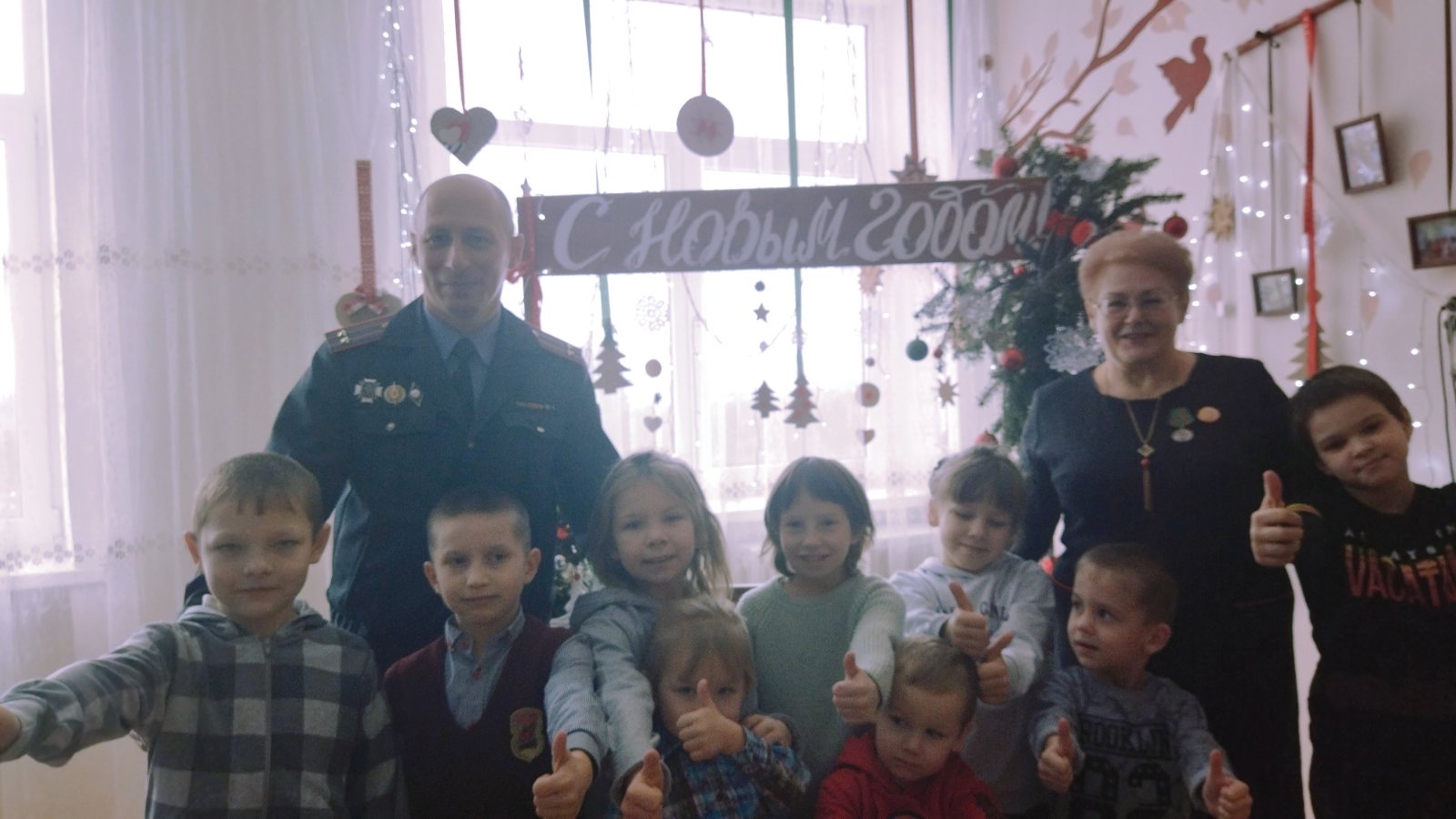 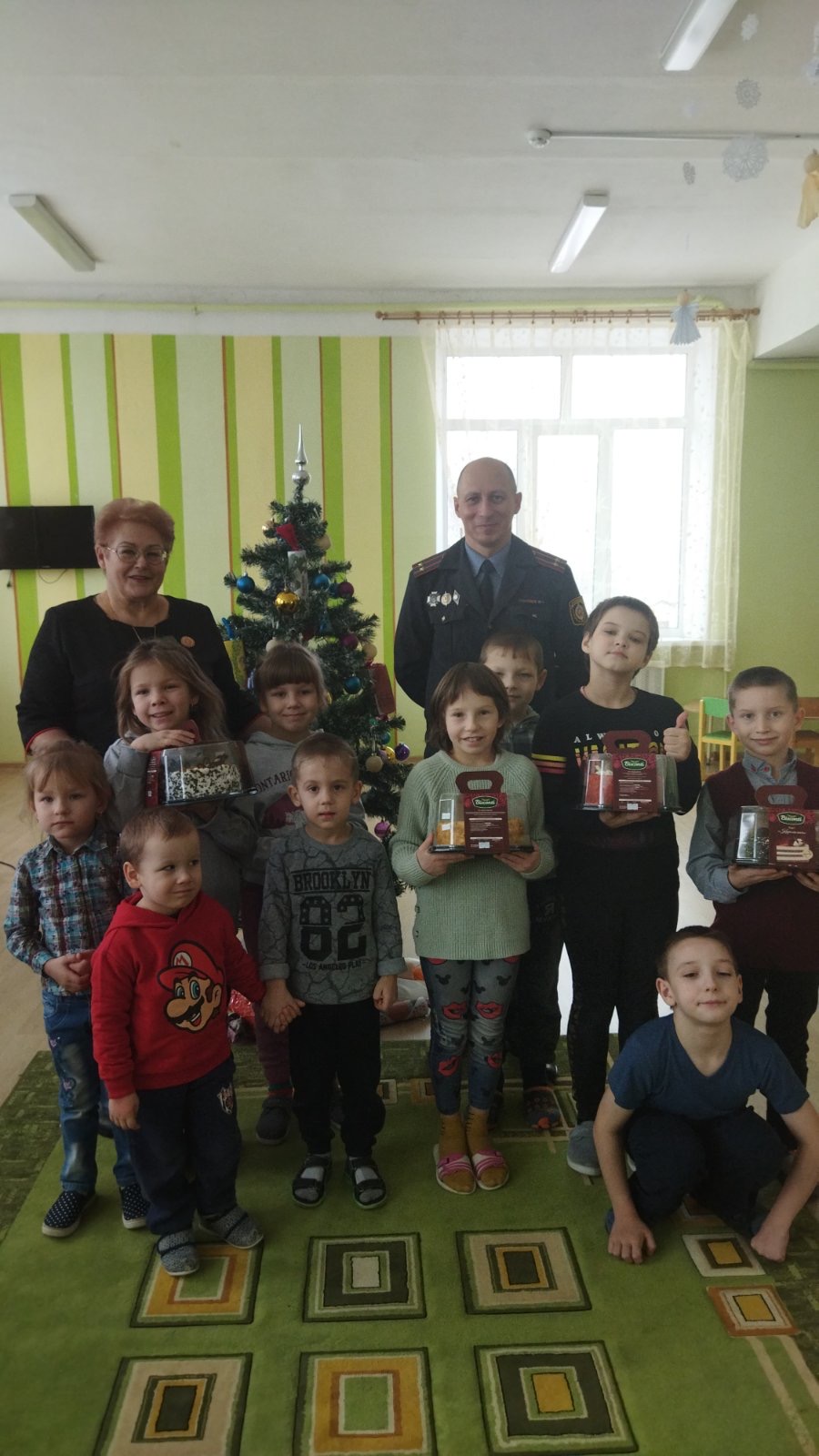 